Опросный листдля разработки предложения на изготовление блочного индивидуального теплового пункта (БИТП)Поставка запасных частей  (в случае необходимости перечислить вид и количество):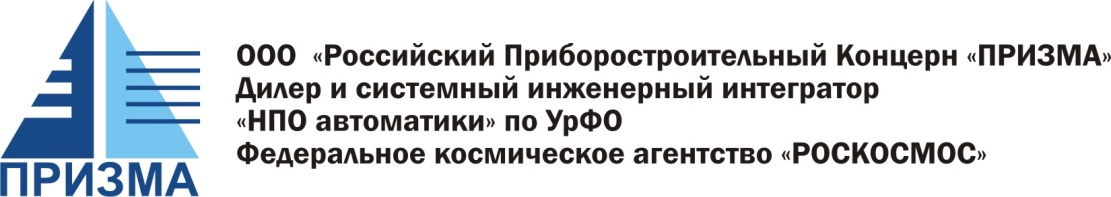 ООО «Российский Приборостроительный Концерн «ПРИЗМА»454007, г.Челябинск, ул. Артиллерийская, 122, т\ф (351)2-777-666,775-47-50E-mail: opt2@prizma-npp.ruТемпературный график тепловой сети(расчетныйТ1/Т2=Т1/Т2=ССТемпературный график тепловой сети (в межотопительный период)Т1/Т2= Т1/Т2= ССДавление в подающем трубопроводе (Р1)Кгс/см2 (МПа)Кгс/см2 (МПа)Давление в подающем трубопроводе (Р2)Кгс/см2 (МПа) Кгс/см2 (МПа)Кгс/см2 (МПа) Кгс/см2 (МПа)Располагаемый перепад давления (Р1, Р2)Тип присоединения БИТП к ТСдвухтрубная                              двухтрубная                              трехтрубная       четырехтрубнаятрехтрубная       четырехтрубнаяДиаметры ввода ТС (Ду1/Ду2)Схема присоединения системы отопленияЗависимая через насосы смещенияЗависимая через гидроэлеваторЗависимая через гидроэлеватор  Независимая с                           ТОТепловая нагрузка системы отопленияГкал/ч (МВт)Расчетная температура системы отопления на входе (Т1,1)СРасчетная температура системы отопления на выходе (Т2,1)СОбъем воды в системе отопленияМ3Максимальные потери давления в системе отопленияКгс/см2 (МПа)Высота верхней точки системы отоплениямСхема присоединения системы ГВСоткрытаязакрытаяКоструктивное исполнение теплообменника при закрытой схемеОдноступенчатый ТОДвухступенчатый       ТОТепловая нагрузка системы ГВС Ср:Макс: Макс: Гкал/ч (МВт)Расчетая температура системы ГВС на входе (ТЗ)СРасчетная температура системы ГВС на выходе (Т4)СТемпература холодной воды (В1)СНапор холодной воды Кгс/см2 (МПа)Высота верхнего водоразборного прибора ГВСМ.в.стНеобходимость в циркуляционной линии ГВСданетРасход воды на циркуляцию ГВС о максимального расхода%Гидравлическое сопротивление в трубопроводе циркуляции ГВСКгс/см2 (МПа)Схема присоединения системы вентиляцииНепосредственное подключения (прямые параметрыЗависимаяЗависимаяНе зависимаяТепловая нагрузка системы вентиляции Гкал/ч (МВт)Расчетная температура системы вентиляции на входе (Т1.2)СРасчетная температура системы вентиляции на выходе (Т2.2)СОбъем воды в системе вентиляцииМ3Потери давления в системе вентиляцииКгс/см2 (МПа)Высота верхней точки системы вентиляцииМСистемы учетаУзел учета тепловой энергии (УУТЭ)На систему отопления (вентиляции)даданетНа систему ГВСдаданетУзел учета на холодную водудаданетУзел учета линии подпиткидаданетТеплообменное оборудованиеоборудованиеРезервирование теплообменниковОтопления ______%Вентиляции______%Вентиляции______%ГВС________%                           Требования     к размещениюоборудованияоборудованияУстановка на вводе грязевикададанетУстановка на вводе фильтрададанетРезервирование насосов отопления (вентиляции)даданетРезервирование насосов ГВСдаданетСдвоенные насосыдаданетЕсли да, то каких систем отоплениеНасосы с частотным регулированиемдада нетЕсли да, то каких системотопление                                    УсловияэксплуатациигабаритныегабаритныеразмерыТемпература среды эксплуатацииОтносительная влажность эксплуатацииМинимальный монтажный проем ширина/высотаРазмеры помещения для установки БИТП Длина/ширина/высота